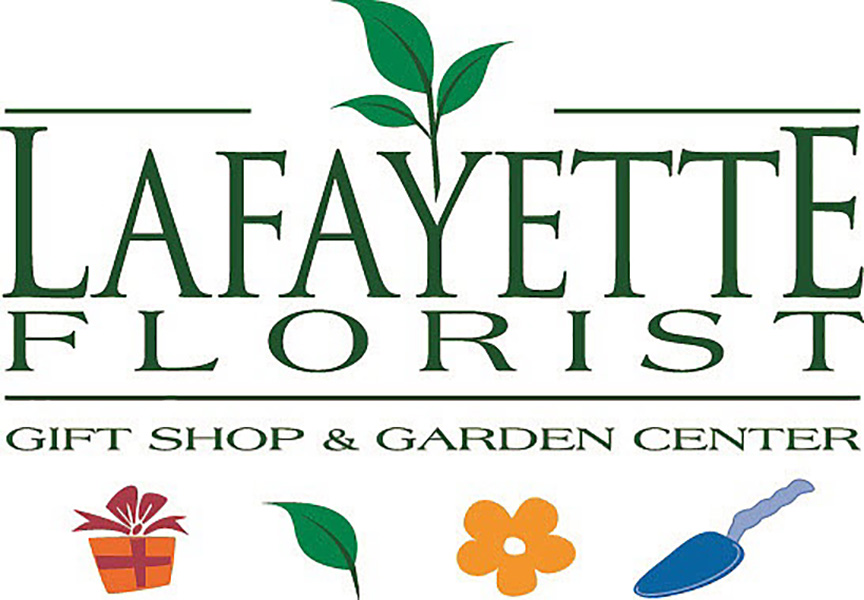 How to prepare for your flower wedding consultationThere are so many decisions to make when planning a wedding.  When it comes to flowers it can be a little daunting.  What are the best flowers to use?  What style do you like? How can I make it special and customized?  Our wedding consultants will guide you through the process, but here are a few tips to make it run smoothly.Consultation Prep tips: Look at lots of pictures and clip them.  Create a Pinterest page of all your favorites.  Make a list of what you like about that bouquet.  Is it the color, the shape or a flower that is intriguing.  Watch for common denominators in your choices.  (If you’re not into Pinterest or Instagram – no worries, we have lots of pictures to show you).  Bring color swatches.  We can match ribbons and flower varieties and offer suggestions of blending shades.Don’t worry about flower varieties or too many details.  That’s where we can help you create the vision.  This is a fun process.  Don’t fret.  We listen, we care and we want to make your day extra special with flowers.Wedding Consultation Questionnaire:Below you can jot down all of your floral ideas in the Description box so we can create a custom proposal for you. Remember that the more information, the better! Let us know the quantity needed for each item in the Quantity box.Contact InformationContact Information Name of Bride & GroomBride & Groom phone numberBride & Groom EmailsName of Planner (if applicable)Name of PhotographerWe LOVE getting photos of your special day. Would you be willing to share your photos with us or let us contact your photographer for photos? Wedding InformationWedding InformationCeremony Location & AddressDate/TimeReception Location & AddressWedding ColorsColor(s) & Styles of Bride’s DressBridesmaidsGroomGroomsmenReception tables & linensAre there any known allergies to certain types of flowers?What is your approximate floral budget?What would you consider your theme or style of wedding to be?(ex. Bohemian, Traditional, Rustic, Elegant, etc.)Are there any flowers you MUST have at your wedding?Are there any flowers you DO NOT want in your wedding?Items needed for your wedding flowersItems needed for your wedding flowersItems needed for your wedding flowersItemDescriptionQuantityBrideBridesmaidsJunior BridesmaidsThis could be a corsage, flower crown, or small bouquet for a special young lady. She’s typically older than a flower girl and younger than a bridesmaid.Toss BouquetA toss bouquet is a small bouquet about 15% of the size of the bridal bouquet. It’s a special tradition to throw the bouquet for your bridesmaids. Superstition says it will be caught by the bridesmaid next in line to get married!Flower CrownWe can create a beautiful bridal floral or greenery crown or this can be a beautiful token for someone special at your wedding.Groom BoutonniereGroomsmen BoutonnieresJunior Groomsmen boutonniereHe is typically older than a ring bearer and younger than a groomsman.Mother of the Bride CorsageMother of the Groom CorsageFather of the Bride BoutonniereFather of the Groom BoutonniereGrandparents of the BrideGrandparents of the GroomOfficiant and/or musician boutonniere or corsageDog flower collarMake sure your special pup is part of your big day. We can make a floral or greenery dog collar.Any additional corsages & boutonnieres:Additional may include: special friend or relative, photographer, wedding coordinator, someone who came from far away. Add names and we will label them.Flower Girl(s)She can’t be a flower girl without flowers! You can make her feel extra special with a flower crown or miniature wrist corsage along with her basket of rose petalsRing Bearer BoutonniereCeremony AltarThink of ways to make the altar extra special. This is where some of your favorite photos will come from so it’s important to have a beautiful altar. It can be floral arrangements, a floral piece representing someone who has passed, unity candle arrangement, foliage plantsCeremony ArchwayCeremony Aislespew bows, garden planters, shepherds’ hooks with hanging floral vases Reception flowers Guest book table, gift table, flowers for card box, wine bar/ drink table, place card table, garlandsGuest Table CenterpiecesBathroomsAdd a welcoming touch with a small floral piece by the sink.Head Table/Sweetheart Table/Family TablesCake FlowersThis can be loose cuts inspired from your wedding bouquet for the cake decorator to apply or a professionally designed cake topper. You can place arrangements on this table as well.Guest Party FavorsThis is a great way to send guests off with a thank you token for celebrating your special day. This could be a small box of chocolates with a rose, a small plant or cactus, etc.ExtrasDo you need flowers by the bunch? If so, what flower varieties would you like bulk pricing for?Do you need delivery and/or set-up?